CHAPTER 611LAND AND BUILDINGS; RENT DUE§3451.  Rent due on leased landWhen a lease of land with a rent payable is made for the purpose of erecting a mill or other buildings thereon, such buildings and all the interest of the lessee are subject to a lien and liable to be attached for the rent due. Such attachment, made within 6 months after the rent becomes due, is effectual against any transfer of the property by the lessee.§3452.  Land rentIn all cases where land rent accrues and remains unpaid, whether under a lease or otherwise, all buildings upon the premises while the rent accrues are subject to a lien and to attachment for the rent due, as provided in section 3451, although other persons than the lessee may own the whole or a part thereof, and whether or not the land was leased for the purpose of erecting such buildings. If any person except the lessee is interested in said buildings, the proceedings shall be substantially in the forms directed for enforcing liens against vessels, with such additional notice to supposed or unknown owners as any justice of the court having jurisdiction of the proceedings orders, or the attachment and levy of execution shall not be valid except against the lessee.The State of Maine claims a copyright in its codified statutes. If you intend to republish this material, we require that you include the following disclaimer in your publication:All copyrights and other rights to statutory text are reserved by the State of Maine. The text included in this publication reflects changes made through the First Regular and First Special Session of the 131st Maine Legislature and is current through November 1, 2023
                    . The text is subject to change without notice. It is a version that has not been officially certified by the Secretary of State. Refer to the Maine Revised Statutes Annotated and supplements for certified text.
                The Office of the Revisor of Statutes also requests that you send us one copy of any statutory publication you may produce. Our goal is not to restrict publishing activity, but to keep track of who is publishing what, to identify any needless duplication and to preserve the State's copyright rights.PLEASE NOTE: The Revisor's Office cannot perform research for or provide legal advice or interpretation of Maine law to the public. If you need legal assistance, please contact a qualified attorney.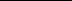 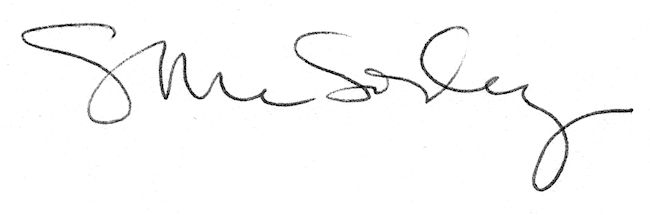 